Material MultiplicaciónClases online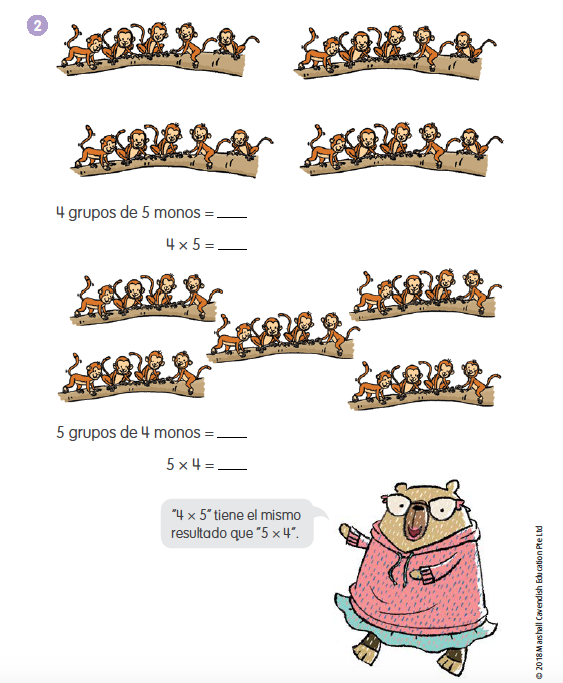 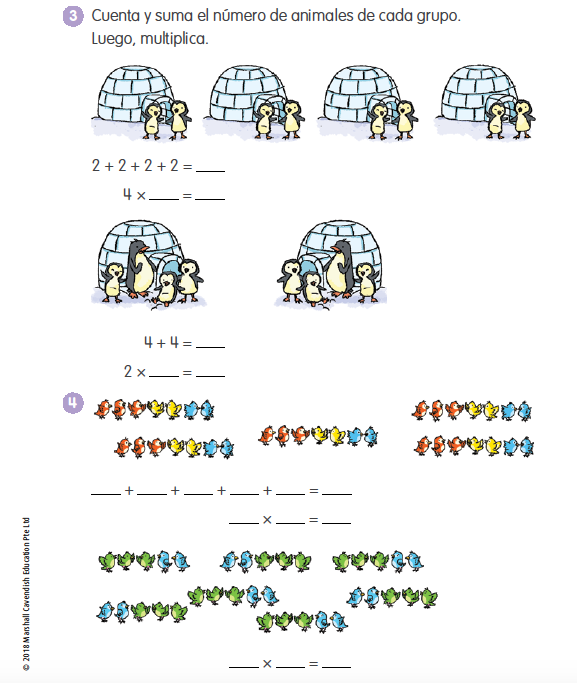 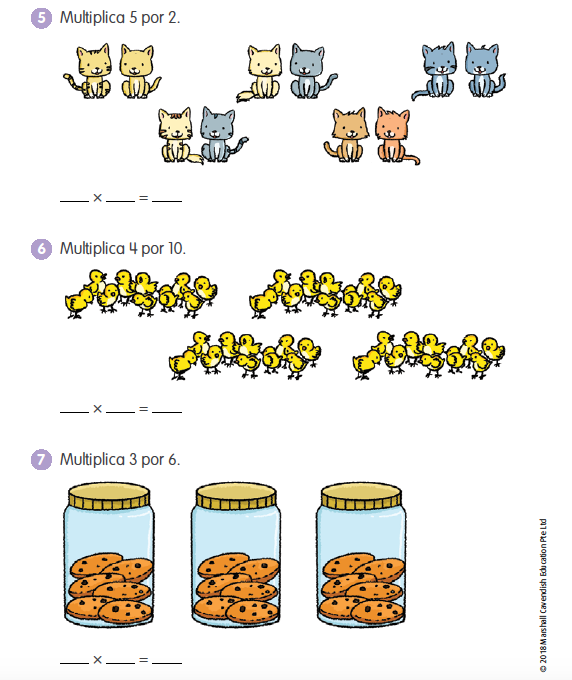 